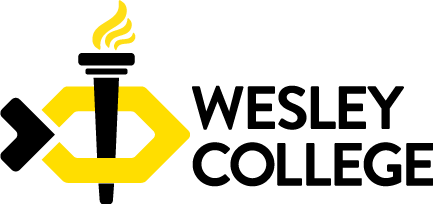 Education for Building the CommunityBox 7756, Mwanza, TanzaniaPhone No: 0765-828-384, 0653-419-559Email: wesleycollegeTZ@gmail.comWebsite: www.wesleycollegetz.comJOINING INSTRUCTION FOR DIPLOMA PROGRAMS FOR ACADEMICYEAR 2019/2020Name of the Student.............................................................................................................Course.......................................................... Intake..............................................................Postal address.....................................Email .........................Phone No................................DAY...................................................HOSTEL.......................................................................BUSINESS ADMINISTRATION AND COMMUNITY DEVELPOMENT (BA, CD).2019 Dear prospective student, thank you for selecting our college.RE: ADMISSION & JOINING INSTRUCTION FOR DIPLOMA PROGRAMS DAY AND BOARDING AT WESLEY COLLEGE.TWO YEARS DIPLOMA COURSE IN BUSINESS ADMINISTRATION OR COMMUNITY DEVELOPMENT.It’s our pleasure to inform you that you have been selected for two years Diploma course in .................................................................................Date of reporting ....................................at Wesley College in Mwanza City Nyamagana district. In order to commence your studies, your required to report at the college on 15th September 2019 for registration. Please note that you are supposed to register within one week from the mentioned date, otherwise your selection shall be cancelled. The overall requirements and procedures for enrolment are indicated in this admission form. Please read them carefully.The following are necessary conditions for admissionDeclaration regarding the courseAll candidates confirming acceptance of vacancies in this college must undertake to complete the course unless required to do otherwise by the college.Medical examination (Medical examination form the last page)Admission into the college is conditional upon a satisfactory medical reporting being received by the college. Students are therefore asked to undergo medical examination by a qualified medical professional. Registration and course commencementRegistration will start on July, 2019 and continue until September, 2019. The course will commence September, 2019. If you cannot report on these dates for any reasons please inform us immediately, otherwise we shall assume that you have opted not to attend the course and the vacancy will be filled by other candidates/studentsRequirements The candidate at least should have four (4) passes in any subject including pass mathematics and English subject for Business administration and any subject for community development.Two (2) passport size photographs taken recently for registrationNational form four (4) certificate (or Result slip for those who completed in any year)Birth certificate/affidavitLeaving certificateAny other relevant certificate supporting your qualificationMedical examination formBank slip after the payment NOTENames to be registered are those appearing in your National form four certificate. No changes of names will be accepted after registration.Submission of forged certificate on any false documents is criminal offence.At the time of registration, all certificates must be original (not photocopy) any candidate without original certificate will not be registered.Foreign students should obtain a study permit from immigration office and results equivalent from NECTA  DisciplineStudent admitted to Wesley College are expected to observe and abide by the student by-laws of this college, examination regulations, and any other lawful orders given by the lecturers or any person in authority. Failure to observe or comply with any lawful order may lead to summary dismissal from the college.FEE STUCTURE PAYABLE TO THE WESLEY COLLEGE Mode of paymentAll fees should be paid after obtaining an invoice from student’s academic registra. All payment should be made at CRDB BANK, ACCOUNT NO: 0150271808100, ACCOUNT NAME: WESLEY UNIVERSITY.DIPLOMA PAYMENTS  Fee must be paid in the following modes be qualification for registration.TableIndicative direct cost for certificate programs. Student should have/pay*Contribution of Tsh 50,400/= shall be compulsory for students who do not have other medical insurance and shall be through our account number to CRDB BANK. In first semesterNB: It is expected that all sponsors will adhere to the above payment schedule. Failure to adhere to this schedule will amount to the respective sponsor to be barred from attending classes or sitting for test/examination.I,……………………………………………………., do hereby declare that I have read and understood these Joining Instructions and promise to abide by the conditions specified therein. I also declare that all the documents/information I have submitted to the college are genuine and or true to the best of my knowledge. Signature: ………………….……....................Date: …………..……………...................Place: ………….………………STUDENT’S ACCEPTANCE OF ADMISSION TO WELSEY COLLEGE. I accept admission as a student for the 2018/2019 academic year at Wesley College in Mwanza. I promise that I will work hard during the course and I will continue with my studies at the college for the entire period of the course unless l am dismissed by the lecturer or any other person holding authority duty given to him by the Government Body of the college. I declare that I have committed no crime(s) which can disrupt my studies at Wesley College.Full name: ..................................................................Signature, ................................................................Witness by, ...............................................................Relation..................................................................On behalf of...........................................................Date.......................................................................Employer’s /Sponsor’s CertificateWe approve the Sponsorship of the above candidate to undertake the Certificate courseand confirm that he/she will be released from duties to attend the courseWe further confirm that this /Company/Organization/Ministry/Family will sponsor theStudent and pay the College fees. We also know that fees once paid will not berefunded under any circumstances.Name ………………………………………………………………………………….Signature ……………………………………………………………………………Relationship……………………………………………………………………….Address……………………………………………………………………………..Date…………………………………………………………………………………….STUDENT DRESS CODEINTRODUCTIONWesley College is like many other institutions of higher education. Learning is committed to nurture and empower students to emerge as educated, responsible, service-oriented and respected members of the society. The dress and manners of any student reflect the general image of an institution. With such realization, students are expected at all times to dress properly befitting the status of the College. In an effort to curb socially undesirable and indecent dressing, this dress code must be read and observed by all students.STUDENT’S DRESS CODEStudents are expected to appear neat, uphold high standards of conduct andbehaviour both on and off campus. They should portray moral and ethical behaviour, conducting themselves with pride and respect.Students are strictly not allowed to wear the following: -Jeans with holesMesh type of see-through clothesTrousers hanging under the buttocks (Mlegezo)Very tight trousers, skirts, blousesDress/skirts with excessive slit (Mpasuo)Any dress that leaves the stomach, waist, chest, and or back openShorts or skirts that do not cover the knees when seatedEarrings for menUnbuttoned shirtsAny type of dress that cover the entire facePajamas, flip flops or slippers outside the residence hallsAny kind of dressing that leaves underwear visibleAny kind of dressing that leaves the breasts open/visible.Hats or caps worn back ward……………………………………… (Student) accept the College Students’ DressCode and Disciplinary Measures for violating the dress code and I will accept any actiontaken by the College.______________STUDENTSIGNATUREI …………………………………………… (Parent/guardian/sponsor)Of………………………….................. accept the College Students’ Dress Code and DisciplinaryMeasures for violating the dress code and I will accept any action taken by the CollegeAgainst a student.__________________PARENT/GUARDIANSIGNATURESTUDENT’S MEDICAL EXAMINATION FORMNAME OF THE STUDENT (in full)…………………………………………………….............. Nationality………………………Age…………Sex…………Marital Status…..……………… PERSONAL HISTORY Has examine suffered from any of the following? If yes indicate data and diagnosis. If not please write “NO” in appropriate space. a) Tuberculosis ……………………………………………………………………………… b) Other respiratory diseases ………………………………………………………….. c) Cardiac Disease ………………………………………………………………………. d) Gastro – Intestinal disease……………………………………………………………… e) Renal or Genitor Urinary disease ……………………………..……………………… f) Syphilis or Gonorrhea ………………………………………….……………………… g) Emotional disease or psychosis ……………………………………………………… h) Serious Injuries …………………………………………………………………………. i) Allergies …………………………………………………………………………………. j) Any fits …………………………………………………………………………………… k) Leprosy ………………………………………………………………………………… PHYSICAL EXAMINATION1. Height …………………………… 2. Weight………………………………………….. Chest – Lungs  Heart………………………………………  BP ………………………………………………………. Abdomen  Organs …………………………………………………………………………..  Other Mass ………………………………………………………………………..  Pregnancy …………………………………………………………………. 5. Skin disease …………………………………………………………………………. 6. Eyes: Conjunctive ………………………. Pupils ……………………………………. Sight: Without glasses …………….. Right ……………… Left ………………… Sight: With glasses ……………….. Right ………………… Left ………………..7. ENT………………………………………………………………………………………….. 8. LAB INVESTIGATIONS a) ESR ……… WBC ……………. B/S ………….. Stool ………….. Urine …………. b) S.T.I. …………………………………………………………………………. 9. Any Physical challenges of the Prospective student plus the Doctors recommendations ……………………………………………………………………………………….. DOCTOR’S RECOMMENDATIONS: I have examined Mr./Mrs./Miss ……………………………..……………..…..and considered that he/she is FIT/NOT FIT to be enrolled as a student at MoCU. Name of the Doctor.....…………………………………………………………….. Title …………………………………………….. Qualifications ………………………………. (Official Stamp) Signature…………………………………….. Date: …………………………………………INSTALMENTITEMSCERITICATE COURSEB.A                 C.DCERITICATE COURSEB.A                 C.DDEADLINE FOR PAYMENTSFIRST -SEMISTERTuition fee      500,000/=Registration & 
Examination fee = 50,000ID 5,000/=T-shirt 10,000/=Student activity=20,000/=Medical allowance per year 50,400/=    TOTAL - 635,400/=SECOND-SEMISTERTuition fee         Graduation fee     400,000/=50,000/=    TOTAL - 400,000/=INSTALMENTITEMDEADLINE FOR PAYMENTCost itemLocal TShsCollege hostel per year excluding meals*First semester*Second semester 400,000/=200,000/=200,000/=